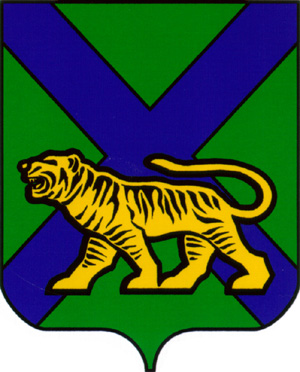 ТЕРРИТОРИАЛЬНАЯ ИЗБИРАТЕЛЬНАЯ КОМИССИЯОЛЬГИНСКОГО РАЙОНАРЕШЕНИЕОб обращении в Избирательную комиссию Приморского края за получением разрешения на проведение досрочного голосования отдельной группы избирателей, включенной в списки избирателей на избирательном участке № 2105 Ольгинского  муниципального района              Руководствуясь частью 1 статьи 65 Федерального закона	 «Об основных  гарантиях  избирательных прав и права на участие в референдуме  граждан Российской Федерации», на основании п.16 статьи 76 и Приложения №1 Избирательного кодекса Приморского края «Перечень труднодоступных и отдаленных местностей в Приморском крае», территориальная избирательная комиссия Ольгинского района          РЕШИЛА:    1. Обратиться в Избирательную комиссию Приморского края, согласовать проведение  17 сентября 2016 года досрочного голосования отдельной группы избирателей, включенной в списки избирателей при проведении  выборов депутатов Государственной Думы Федерального Собрания Российской Федерации седьмого созыва, выборов депутатов Законодательного Собрания Приморского края, назначенных на 18 сентября 2016 года на избирательном участке № 2105 (п. Горноводное - 42 избирателя), находящемся в значительно удаленном от помещения для голосования месте (расстояние до  избирательного  участка ). 	2. Направить настоящее решение в Избирательную комиссию Приморского края.Председатель комиссии                                                                       Н.Ф.ГришаковСекретарь комиссии                                                                                 Г.М.Федчук 10.08.2016пгт. Ольга№ 122/13